Special Event Information Form 
Health & Safety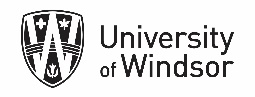 Please submit completed form to Health & Safety by email: safety@uwindsor.ca, fax: 519-971-3671, or interoffice mail.*At a minimum, forms should be submitted 4 weeks prior to the event to allow time for approvals*Event InformationEvent Name:Event Date(s) and Time(s):Location of Event (Building, Room #, Area, Outdoor Location):Contact InformationContact InformationEvent Contact Name (Organizer):Department:Phone Extension:Other contact information (email, mobile, etc.):Estimated # of Event Staff:# of Supervisory Staff:Alternate Contact Name:Alternate Contact Information:Event Description (Please provide a summary of the event activities):Event Description (Please provide a summary of the event activities):Estimated # of Event Attendees: Event Attendees:Students Staff  General Public Other:       Event DetailsSafety Hazards   
Will the event involve any high-risk activities or potential hazards to participants (e.g. slip/trip or fall hazards, sprains or strains, ergonomic hazards, heat stress/cold stress, noise, hazardous materials, fire hazards, etc.)?If YES, please list potential hazards:      YES  NO  N/AYES  NO  N/APersonal Protective Equipment / Safety Controls   
Will preventative measures be taken to address any potential hazards? (e.g. personal protective equipment, eyewash station/drench hose, administrative procedures and controls, etc.)If YES, please list:      YES  NO  N/AYES  NO  N/AEvent Set-Up   
Will the event involve the assembly of temporary staging, chair set-up, or bleacher seats?If YES, please describe set-up:      YES  NO  N/AYES  NO  N/AAccident/Injury Response & ReportingA member of the event staff has been delegated as the person responsible to assist with response and reporting requirements for any injuries requiring medical attention, and reporting them to Campus Community Police at ext. 911 (519-253-3000 ext. 4444 from cell phone)?If YES, please list person(s) responsible:      YES  NO  N/AYES  NO  N/AFirst Aid KitA first aid kit will be readily available at the event, and the location has been communicated to event staff as part of the emergency plan?YES  NO  N/AYES  NO  N/AEvent Fire Safety Plan / Emergency Plan
For events that are deemed as high-risk or large in scope, an Event Fire Safety Plan must be developed, outlining the roles and responsibilities of all event staff in the event of a fire or evacuation.  Please provide a copy of the fire safety plan, and the training records (sign-off sheets) for event staff and volunteers.  Has the Event Organizer referenced the Event Organizer Responsibilities for Evacuation, and other applicable documents at: www.uwindsor.ca/safety/fspspecialevents YES  NO  N/AYES  NO  N/AEvent Floor Plan   
A floor plan is required to be submitted to H&S in advance for fire safety approval, if the event:Is held in a space not designed for continuous occupancy, or within a means of egress (e.g. corridors, lobby spaces, egress routes, exterior fire routes, events which require adding additional furniture to a means of egress such as vestibule or stairwell).Is determined to be large in scope or involves high-risk activities or hazards (e.g. alcohol served, entertainment, amusement devices, etc.)Will require a tent set-upWill involve inflatables, special effects, special fire hazards, or temporary electrical equipment or services.Is a floor plan required and attached? Please note: Aisle widths must be indicated on floor plan (minimum 3.5 feet, 7 feet if bi-directional travel).For chair set-ups in rooms with occupancies of 200 or greater, chairs must be ganged together.YES  NO  N/AYES  NO  N/ATents  Will a tent be used for this event?If yes, please note: additional WFRS Special Events documents must be completed (obtain from Health & Safety) and reference at: www.uwindsor.ca/safety/fspspecialeventsAll tents or group of tents having an area of 60 square metres (645 sq. ft.) or more must have a building permit prior to putting up the tent. An area at least three metres (~10 feet) surrounding the tent must be kept clear of all materials or vegetation that will support and allow fire extension.A site plan/drawing will be requiredYES  NO  N/AYES  NO  N/AFlame Proofing Certificate  Will tents, pipe and drape, curtains, etc. be used at the event?If YES, attach the proof (e.g. flameproofing certificate) of a recognized flame retardant standard upon inspection (e.g. NFPA 701, CAN/ULC S109)?YES  NO  N/AYES  NO  N/AFire ExtinguishersPortable fire extinguishers are available in the event location?  Please refer to the WFRS Special Events Policy for further details: www.uwindsor.ca/safety/fspspecialeventsYES  NO  N/AYES  NO  N/AElectrical Safety Authority Will electrical equipment or services (temporary or otherwise) be installed/required for this event?  If YES, please note:Under the provisions of the Ontario Electrical Safety Code, any additional electrical equipment installed for this event must have an inspection by ESA.  Please refer to WFRS Special Events Policy at: www.uwindsor.ca/safety/fspspecialevents.YES  NO  N/AYES  NO  N/AFireworks/Pyrotechnics/Special EffectsWill the event include any fireworks/pyrotechnics/special effects?If YES, please refer to the WFRS Special Events Policy for permit requirements at: www.uwindsor.ca/safety/fspspecialeventsYES  NO  N/ATechnical Standards & Safety Authority RequirementsWill the event involve the operation of amusement devices (ie. inflatable/bounce devices), appliances and/or fuel?If YES, Event Organizers must comply with the requirements of TSSA for operation of amusement devices (ie. inflatable/bounce devices), appliances and fuel.  Please refer to the WFRS Special Events Policy at: www.uwindsor.ca/safety/fspspecialeventsYES  NO  N/AChemicals/Hazardous Materials
Will the event involve any of the following:Dyes, paints or gluesLasersGasesChemicals or hazardous materials?If YES, please email the SDS to safety@uwindsor.ca, indicating the title of the event you are planning.YES  NO  N/AConferences and AccommodationDoes the event include accommodations at University residences?YES  NO  N/AFood and/or Refreshments Will the event include food, alcohol, refreshments, or concessions?
Consult with Food Services regarding requirements in advance of the event. Food & Beverage Alcohol N/ASecurity Will security personnel be used for this event? (e.g. if alcohol served, large crowds, or high-risk)
Consult with Campus Community Police in advance of the event.YES  NO  N/ACOVID-19 Protocols
Does the event adhere to local, provincial, and University public health guidelines for COVID-19 (e.g. mask policy, etc.)?YES  NO  N/AOther:Please list any other relevant event details or potential hazards:Other:Please list any other relevant event details or potential hazards:SignatureSignatureForm Completed by:Date Submitted to H&S: Date Submitted to H&S: Date Submitted to H&S: Health & Safety Office Use ONLYHealth & Safety Office Use ONLYHealth & Safety Office Use ONLYDate sent to WFRS (if applicable):Date of WFRS/H&S Inspection (if applicable): Date of WFRS/H&S Inspection (if applicable): Date of WFRS/H&S Inspection (if applicable): Date of WFRS/H&S Inspection (if applicable): Inspection issues noted:Inspection issues noted:Action:Action:Action:Approved by:Date Approved: Date Approved: Date Approved: Date Approved: 